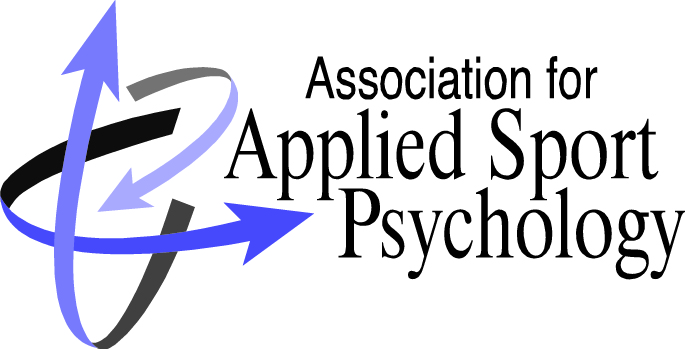 SPECIAL INTEREST GROUP (SIG) PROPOSAL FORM
Instructions: Please list the proposed SIG Name, provide a description of objectives, the SIG Coordinator’s name, email address and phone and a list of 10 AASP members that have expressed interest in participating.  A previously completed proposal form is included on page 2 to assist you in submitting the correct information.  Please send completed forms to info@appliedsportpsych.org.  Questions can be directed to AASP at (317) 205-9225.SIG Name: 	Performance Consulting in Collegiate SportDescription: The Performance Consulting in Collegiate Sport SIG will be dedicated to the advancement of performance consulting in the collegiate sporting environment by discussing and sharing best practices related to:1) Working within the collegiate sport setting; 2) Special consideration when working with student-athletes; 3) Gaining entry with teams; and 4) Getting access to administration and making a pitch.SIG Coordinator: Chris RoseEmail Address: crose020@uottawa.caTelephone: (613) 262-9187Member 1: Lea LafieldMember 2: Alessandra FarleyMember 3: Brian ZulegerMember 4: Jarrod PerryMember 5: Paul KnellMember 6: Tara Allis
Member 7: Maximilian PollackMember 8: Scotta MortonMember 9: Alan ChuMember 10: Anne Shadle 